     Downton Church of England VA Primary School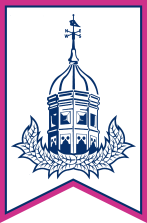 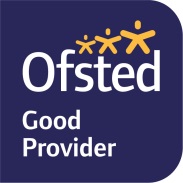 Gravel Close, Downton, Salisbury, Wiltshire SP5 3LZTelephone: 01725 510556Email: admin@downton-pri.wilts.sch.uk Website: www.downton-pri.wilts.sch.ukHeadteacher: Mrs Paula Carlton BA (Hons) QTS NPQHDeputy Headteachers: Mrs M Ford BA (Hons) QTS & Mrs M Ford BA (Hons) QTSSchool Council MinutesWednesday 4th October 2023Introduction to all the School Councillors and to collate a list of questions to ask when our local MP ‘John Glenn’ comes to visit.Present: Rosie,Robyn, Ellie, Hugo, Tabitha, Camille, Ellis, Brooke, Evie, Lenny Barrett, Charlotte Emma, Phoebe H, Raf SimsTeachers- Kelly Till and Jo WellsMinutes: We collated questions from all of the class’ by using a thumbs up/down voting system. This showcases the use of democracy used within the school. Here are our questions.What do you do in your spare time/ do you have spare time?What is it like being an MP/ do you like it?How long have you been an MP?What decision do you make?How much power do you have?What is your favourite thing about being an MP?Do you always approve of your governments choices?Is your job challenging?What is the best thing you have done for your community?Who has been your favourite prime minister of all time?What Is it like speaking to the press/news?What do you wear to parliament?Where were you born?How many people vote?Have you ever suggested a law? What was it?What is it like to speak to the Prime minister?Do you every disagree with people in your party?Is there a new person if you stop your job?Closing notes-We handed out the school council badges and decided a date for our next meeting (Wednesday 11th October) 